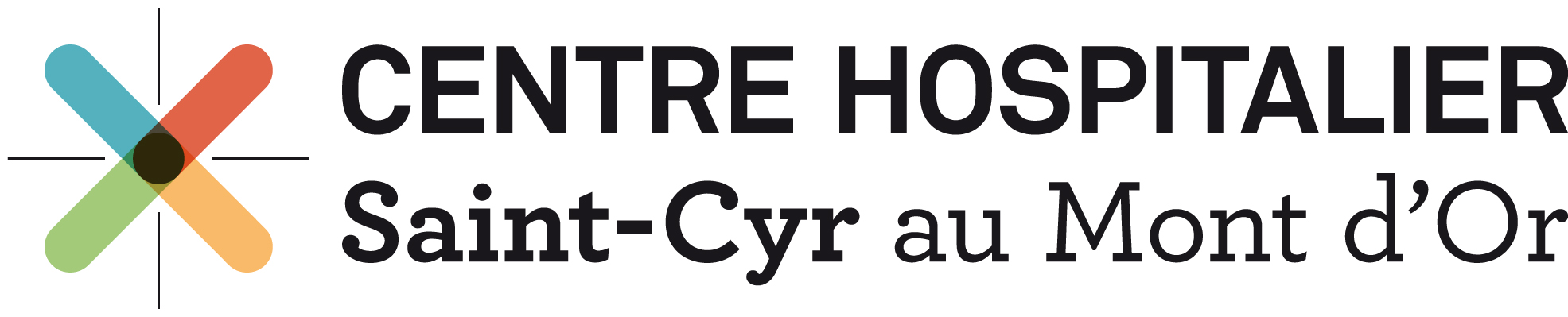 Recherche un Praticien Hospitalier de médecine polyvalente ou Praticien Contractuel à temps plein, inscrit au Conseil de l’Ordre des Médecin en France, pour assurer la prise en charge somatique des patients hospitalisés souffrant de pathologie mentale.Il remplace un départ en retraite dans une équipe de 3 praticiens hospitaliers de médecine polyvalente.Equipe soudée travaillant ensemble depuis de nombreuses années. Bonne ambiance du service.Service de consultations exclusivement : Pas de "lit" de médecine.Présence médicale du lundi au vendredi  de 8h30 à 17h30.Participation à la vie institutionnelle : CLIN, CLUD, CLAN, CME, Covirisq…Accès : 25 minutes en voiture de Lyon centre (Part Dieu), bus ligne 71 via gare de Vaise  Plus d’informations : Dr David Valon, Dr Marie Le Bars CH de St Cyr au Mont d’OrRue JB Perret 69450 St Cyr au Mt d’orTél . : 04.72.42.35.52 ou 04.72.42.32.89  ou 06.84.53.23.14dvalon@ch-st-cyr689.fr ; mlebars@ch-st-cyr69.frService des Affaires Médicales : COMED@ch-st-cyr69.frTél. 04 72 42 19 34